Aula 03 (3° Encontro)Problemas de Geometria – O teorema de Pitágoras.1. (Problema 17.7, pg 39 “C.M. S.Dorichenko”)Duas palmeiras crescem de lados opostos de um rio. Uma tem 10 m de altura e a outra 15 m de. A distância entre as bases das árvores é de 25 m. No topo de cada palmeira está um pássaro. Um peixe aparece no rio entre as árvores e os dois pássaros mergulham na direção simultaneamente. Se os pássaros voam ao longo de vetas a velocidades iguais e alcançam o peixe no mesmo instante, a que distância da base da palmeira mais baixa o peixe apareceu?2. (Problema 23.10, pg 51 “C.M. S.Dorichenko”)A vela de um barco tem a forma de um quadrilátero ABCD, como mostra o diagrama. Os ângulos A, B, D têm 45° cada, enquanto que C têm 225°. Se AC = 4 metros, encontre a área da vela.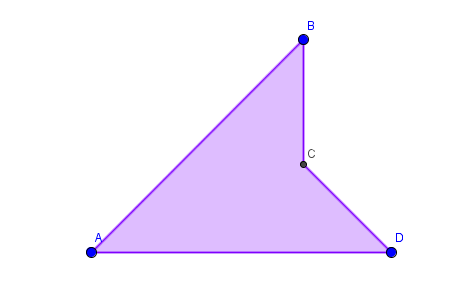 3. (Portal da Matemática – Relações Métricas no Triângulo Retângulo – Exercício 1)Determine a razão entre os segmentos e sendo:a) b) c) d) e)f) 4. (Portal da Matemática – Relações Métricas no Triângulo Retângulo – Exercício 2)No exercício anterior, determine em quais itens os segmentos  e  são comensuráveis.5. (Portal da Matemática – Relações Métricas no Triângulo Retângulo – Exercício 3)A razão entre as medidas dos segmentos  e  é 7/4. Se  = 28cm, determine .6. (Portal da Matemática – Relações Métricas no Triângulo Retângulo – Exercício 3)A razão entre as medidas dos segmentos  e  é 7/4. Se  = 28cm, determine .7.(Vídeo aula 6 – Uma propriedade dos retângulos – exercício 1)No interior de um retângulo, toma-se um ponto P. Mostre que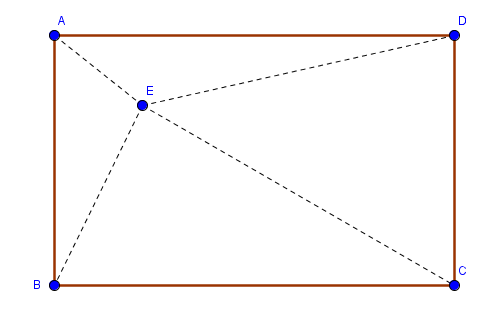 8. (Vídeo aula 6 – Uma propriedade dos retângulos – exercício 2)O quadrilátero ABCD da figura a seguir tem diagonais perpendiculares. Dados: Calcule 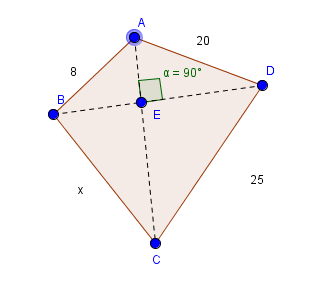 9. (Prova N3Q19 – Nível 3 – 2006)No triângulo ABC, o comprimento dos lados AB, BC e CA, nessa ordem, são números inteiros e consecutivos. A altura relativa a BC divide este lado em dois segmentos de comprimentos m e n, como indicado. Quanto vale m - n?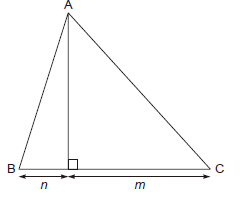 